Séance de TD : exercices du livre sur la notion de réactif limitant et réactif en excès.Timing : durée totale de la séance : 55 minRappel des notions vues eu TP : 5 minReprendre l’exercice résolu p 120 : 10 minDans l’exercice, l’équation de combustion s’écrit :C6H12O6 (s) + 6 O2 (g)     6 CO2 (g)   + 6 H2O (g)Les quantités de matière des réactifs à l’état initial sont : ni (C6H12O6) = 2,0 mol et ni (O2) = 6,0 mol.Ouvrir l’animation suivante :http://www.ostralo.net/3_animations/swf/avancement.swfRentrer les valeurs des coefficients stœchiométriques ainsi que les quantités de matière initiales.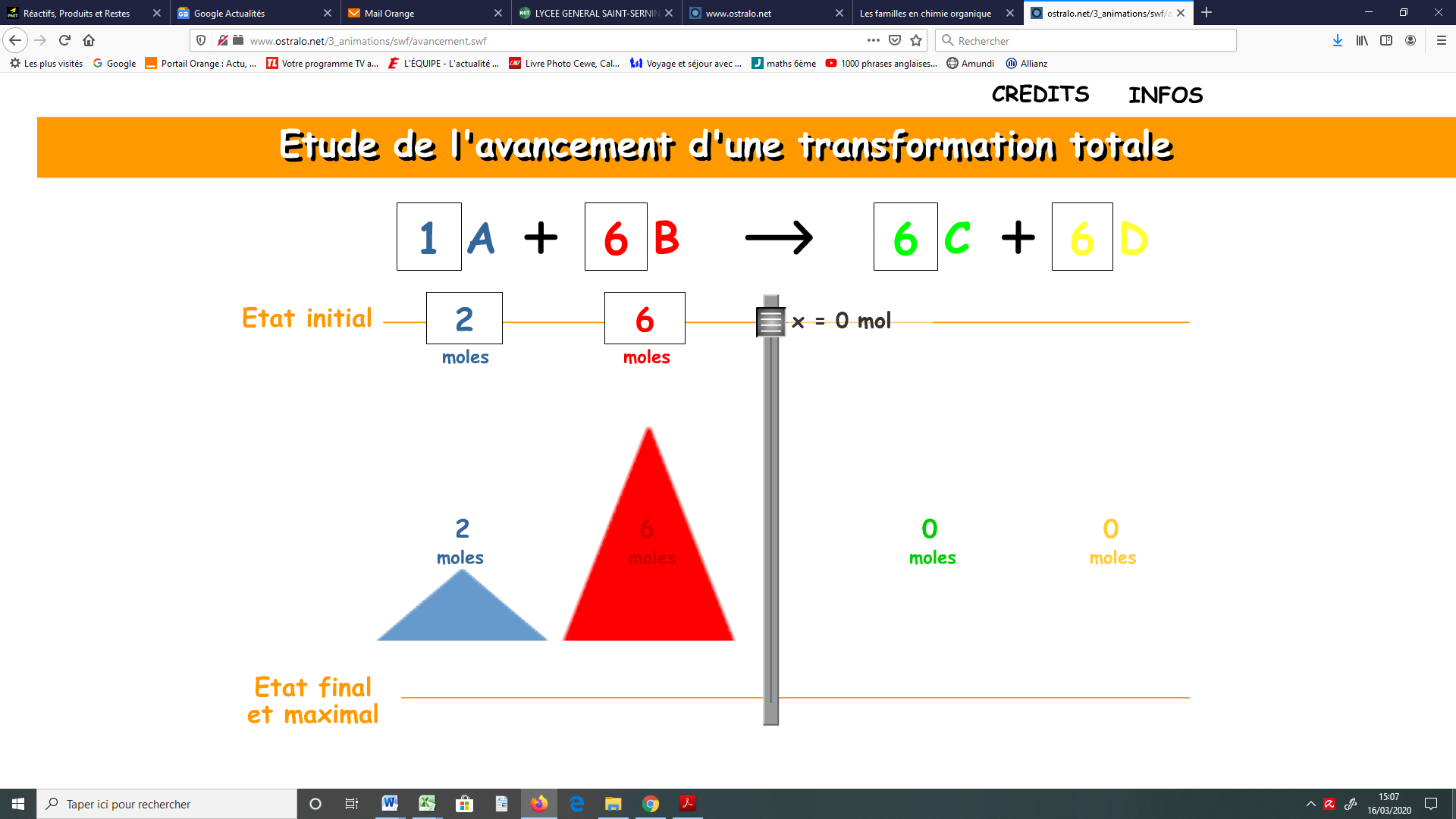 Pour voir ce qui se passe PENDANT la transformation chimique, il faut descendre le curseur du « x ».Lorsque le curseur est au plus bas, la réaction est terminée et l’état final est atteint.En 2nde, on ne s’intéresse pas à la valeur de « x », nous verrons cela en 1ère.A faire : descendre le curseur du x progressivement et vérifier votre conclusion de l’exercice.Voilà ce que l’on obtient à l’état final :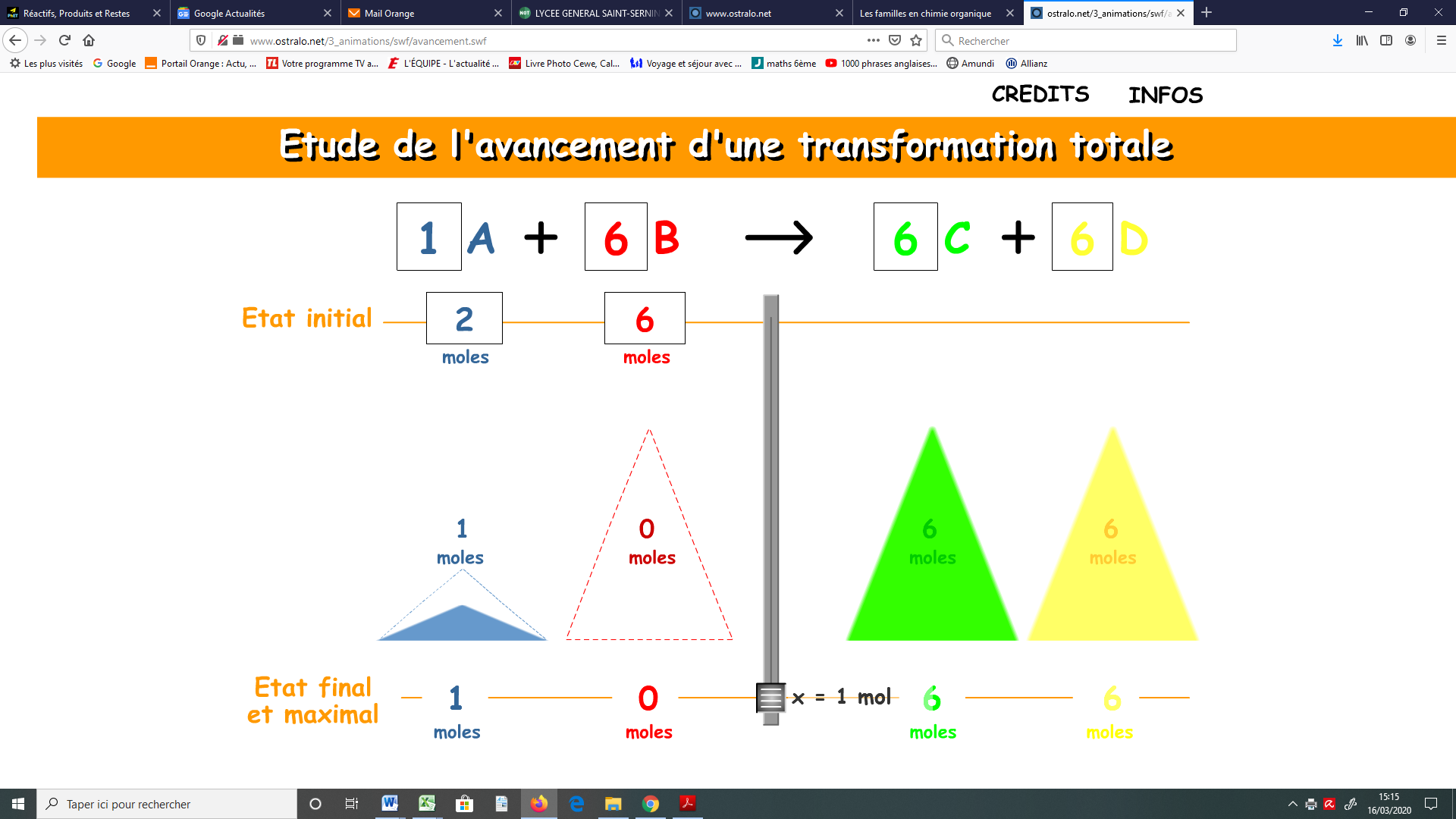 Conclusion : O2 (ici B) est le réactif limitant.Cette animation est très bien faite et permet de vérifier vos résultats ; si jamais vous n’avez qu’un seul produit formé (c’est le cas de l’exercice 9 p 123), il suffit de mettre « 0 » dans la cas du coefficient stœchiométrique.Travail à faire pendant la séance : chercher avec papier et crayon : - n° 12 p 123    10 min- n° 25 p 126    20 minCorrection :  10 minn° 12 p 123 :L’équation de la réaction est donnée déjà ajustée mais pensez à vérifier qu’elle est correcte : 2 H2 (g)  +  O2 (g)   2 H2O (g)1/ Lorsque les réactifs sont introduits dans les proportions stœchiométriques, on peut écrire que :ni(H2) / 2 = ni(O2) / 1 (le « 1 » ne figure jamais dans une équation chimique)2/ a) 4 mol de H2 et 2 mol de O2 correspondent à un mélange stœchiométrique car l’équation précédente est vérifiée.    b) 2 mol de H2 et 4 mol de O2 ne correspondent à un mélange stœchiométrique ; en effet, on a alors ni(H2) / 2 < ni(O2) / 1 (puisque 1 < 4 ) : dans ce cas, le dihydrogène est le réactif limitant.n° 25 p 126 :L’équation de la réaction est la même que celle vue en TP :Cu2+ (aq) + 2 HO-  (aq)  Cu(OH)2 (s)Après la formation du précipité, on filtre le contenu du bécher ; le filtrat est la solution obtenue après filtration.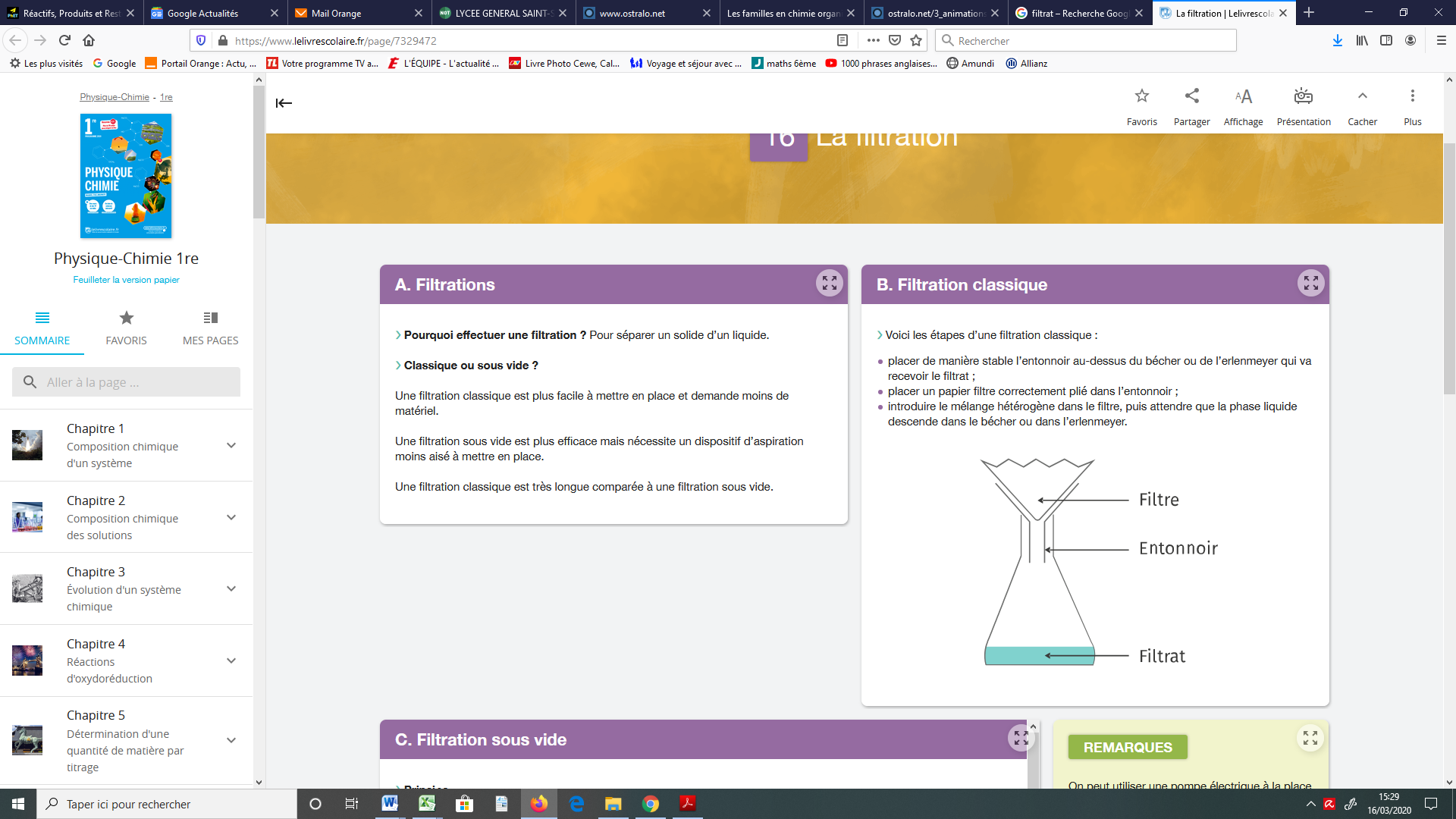 Bécher 1 : En vert : ions spectateursJustifions le fait que le réactif limitant soit HO- :ni(Cu2+) / 1 > ni(HO-) / 2   le RL est bien HO-Le réactif en excès est Cu2+, responsable de la coloration bleue du filtrat.Bécher 2 : En vert : ions spectateursJustifions le fait que le filtrat soit incolore :ni(Cu2+) / 1 < ni(HO-) / 2   il n’y a pas d’égalité entre les 2 termes donc on exclut le cas du mélange stœchiométrique ; le RL est donc Cu2+ et la solution finale contient des ions HO-.Prolongement : combien reste-t-il d’ions HO- à l’état final ?A l’état initial, il y avait 8 mol de HO-  et 2 mol de Cu2+ ; la réaction chimique a consommé la totalité des ions Cu2+ (2 mol) et le double d’ions HO- (puisque pour 1 mol de Cu2+ consommé, il y a 2 mol de HO- consommé). Il restera donc 8 – 4 = 4 mol de HO- à l’état final.Vérification grâce à l’animation :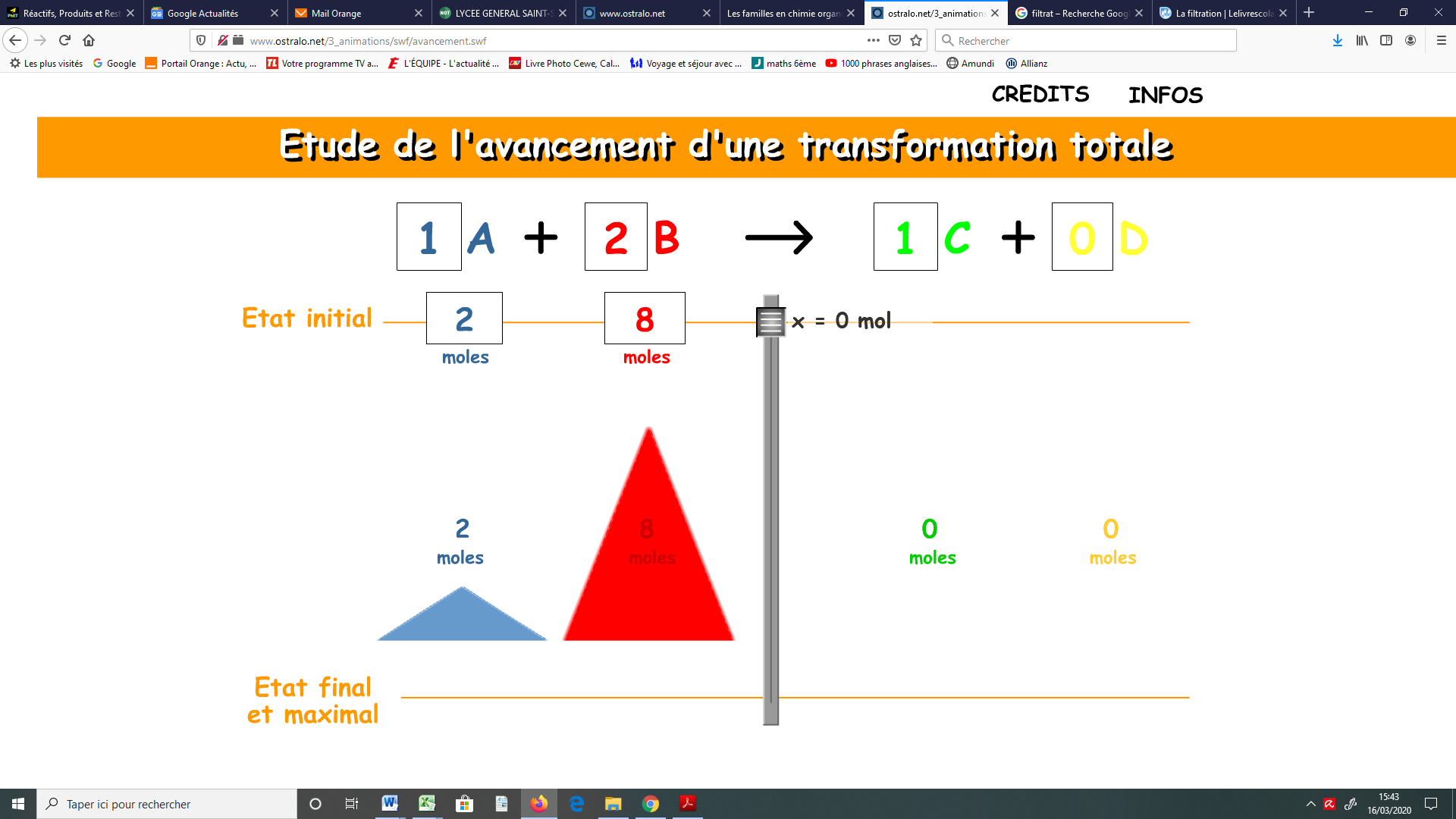 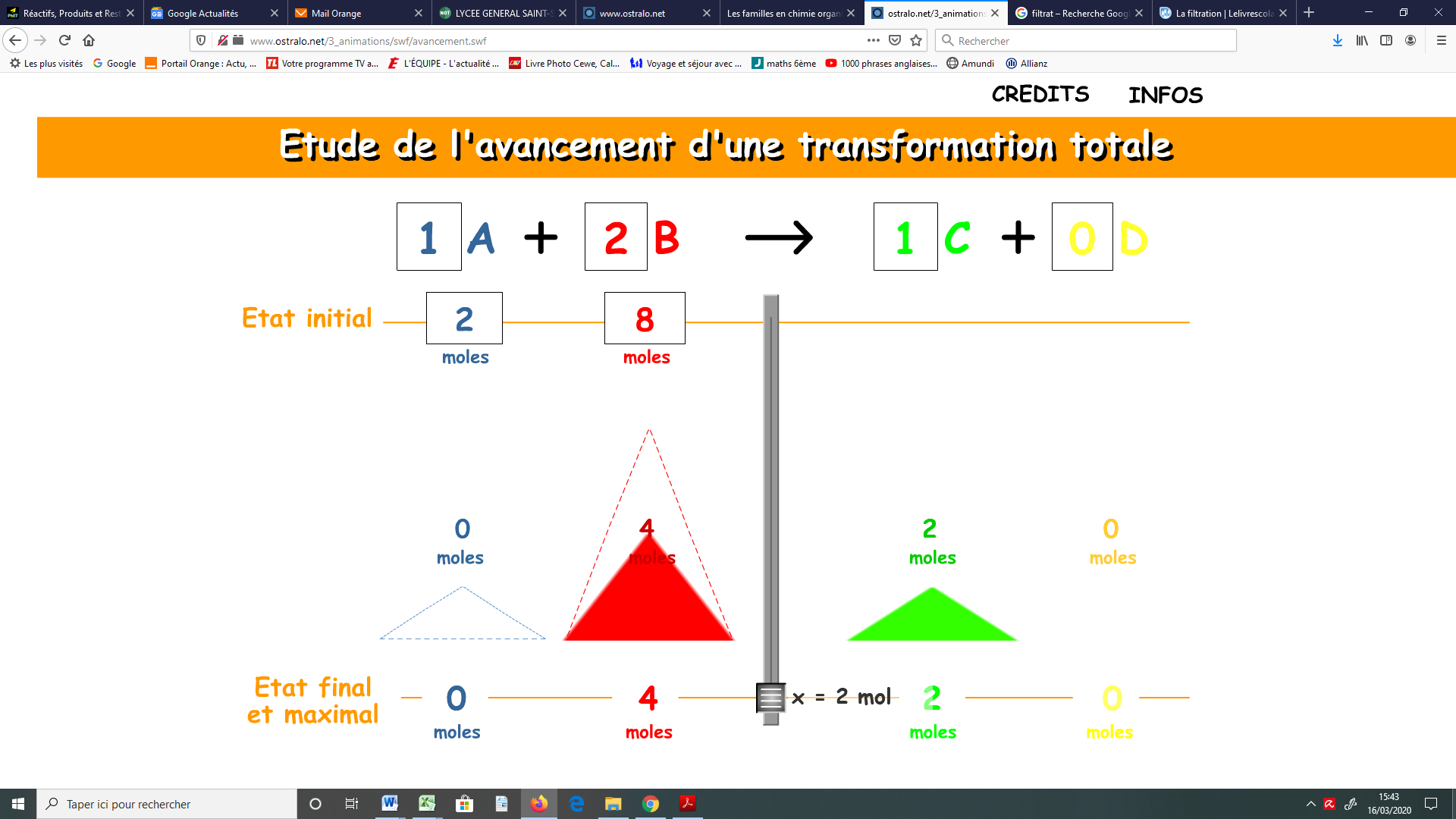 